ROSARY SCHOOL, HALWAN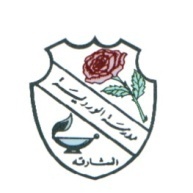 WEEKLY PLAN	GRADE- 1	jan. 13TH , 2019 – jan. 17th  , 2019ASSESSMENT  SUNDAYMONDAYTUESDAYWEDNESDAYTHURSDAYENGLISHCollins International –Unit-5Writing: Compose simple sentences about the story “Funny Fish”.Reading & writing: Reading & spelling familiar common words ( words for the colors)Reading & spelling: Find high frequency words in the story and use them to complete sentences.Phonics: Rhyme and relate to spelling patterns.Sounds & spelling: Change the vowel sound to make new words.                      H.W: Write three sentences about “Fish” in C-2.           Find more words with long i sound that represent igh and write in C-2 MATHSUnit 2 –Whole numbers   2Comparing and ordering numbers Ordinal  numbersPartitioning 1Partitioning 2SCIENCETopic 1 Plants1.6Different environmentsSB pgs. 12-13, WB pg. 8*Explore ways that different plants and animals inhabit local environments.Activity: Bring glue and pictures of the environment as teacher has suggested in your diary.Learn keywords: desert, polar region, rainforest, pond, ocean, mountainHW Read SB pg. 12-13. Write the above keywords in your copy book.ARABIC-تابع حرف الصاد .- قصة حرف الضاد ( ضفدع يضيع في الضباب )يتعرف الطالب على اسم الحرف وشكله وصوته يتعرف على شكل الحرف مع الحركات القصيرة والمدود الطويلة RELIGIONدرس سورة الفلق SOCIAL STUDIESتابع درس وسائل النقل . .MORALEDUCATIONUnit – 2 My Family and ILesson – 4What am I good at?Pages No. – 65to71. HW Activity – page # 69 Question 3 A(5 Marks)Please send a separate small file for Moral Education Activities and projects only.COMPUTERText Book pages36,37,38,39Computer project: Print out a logo or a picture for – Tolerance Year عام التسامحSubmit the project before 31st of January 2019FRENCHLe livre unité 3 (Rami parle français)  leçons 1+ 2( les lettres (S-N) pages  (20-21).Lire ( read) page 17.